Музыкальный руководитель: Наталья Геннадьевна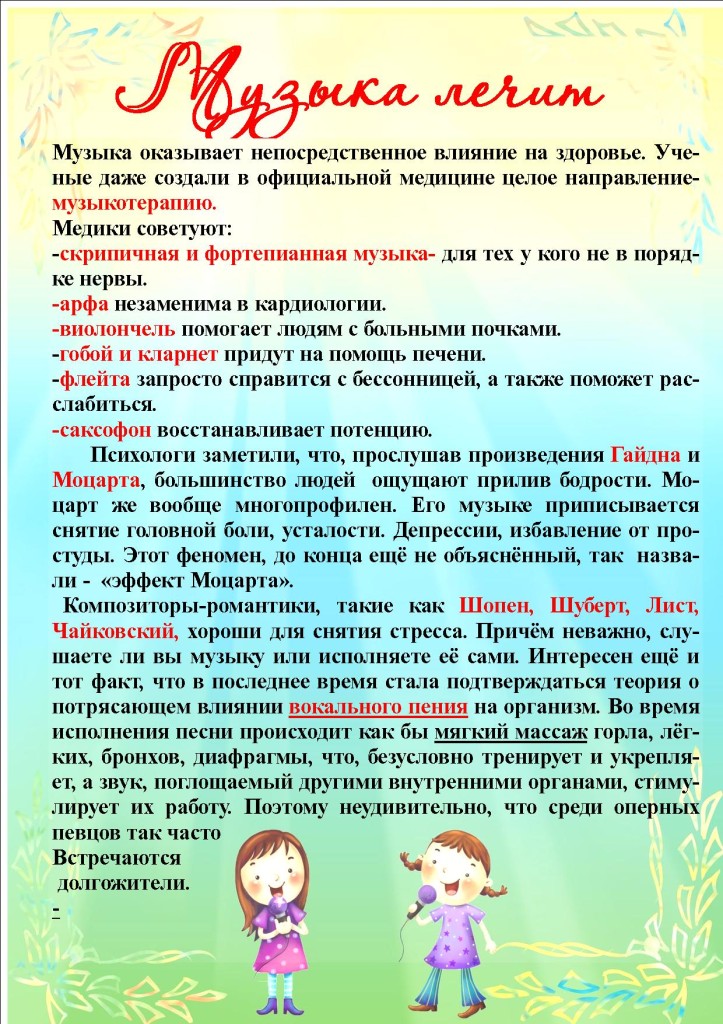 